Rentrée 2019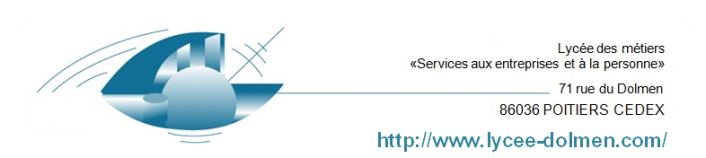 3 Prépa-PRO- CAP- Lycée des Métiers « LE DOLMEN »Liste de fournitures élèves  demandées par les enseignants3 Prépa-PRO- CAP- Lycée des Métiers « LE DOLMEN »Liste de fournitures élèves  demandées par les enseignantsDISCIPLINECLASSEMATERIELFrançaisHistoireGéoEMCmaths3 Prépa pro Français : 1 cahier format 24x32 grands carreaux, 1 Clé USB FrançaisHistoireGéoEMCmaths2 CAP Vente de produits alimentaires Mathématiques : TROUSSE : Crayons (bleu, vert, rouge, noir), crayon à papier, gomme, colle, effaceur, double-décimètre, équerre, rapporteur, compas,                                                                               PREVOIR une somme d'environ 3€ pour l'achat du support de travail demandé par l'enseignant en Septembre                                                                                               CALCULATRICE type Collège.Haut du formulaireFrançaisHistoireGéoEMCmaths2 CAP Polyvalent de restaurationMathématiques : TROUSSE : Crayons (bleu, vert, rouge, noir), crayon à papier, gomme, colle, effaceur,double-décimètre, équerre, rapporteur, compas,                                                                               PREVOIR une somme d'environ 3€ pour l'achat du support de travail demandé par l'enseignant en Septembre                                                                                               CALCULATRICE type Collège.Haut du formulaireFrançaisHistoireGéoEMCmaths1 CAP Vente de produits alimentaires Français : 1 cahier format 24x32 grands carreaux, 1 Clé USB Mathématiques : TROUSSE : Crayons (bleu, vert, rouge, noir), crayon à papier, gomme, colle, effaceur, double-décimètre, équerre, rapporteur, compas,                                                                               PREVOIR une somme d'environ 3€ pour l'achat du support de travail demandé par l'enseignant en Septembre                                                                                               CALCULATRICE type Collège.Haut du formulaireFrançaisHistoireGéoEMCmaths1 CAP APR (Agent polyvalent de restauration)Français : 1 cahier format 24x32 grands carreaux, 1 Clé USB Mathématiques : TROUSSE : Crayons (bleu, vert, rouge, noir), crayon à papier, gomme, colle, effaceur, double-décimètre, équerre, rapporteur, compas,                                                                               PREVOIR une somme d'environ 3€ pour l'achat du support de travail demandé par l'enseignant en Septembre                                                                                               CALCULATRICE type Collège.Haut du formulaireANGLAIS1 CAP APR 2 CAP APR1 classeur avec pochettes transparentes et feuilles simples grand carreaux  ESPAGNOL3 Prépa pro1 cahier 21x29.7 grands carreauxMatériel de base : stylos, crayon de papier, gomme, règle, colle, ciseaux, correcteur, 2 ou 3 surligneursPSEEt découverte professionnelle3 Prépa pro1 grand classeur dos moyen 21x29.7100 pochettes transparentes EPAISSES ET SOLIDES50 feuilles simples grandes carreauxUn crayon 4 couleurs, du blanco, un crayon de papier, une gomme et 2 surligneurs.Deux petits classeurs souples50 pochettes plastiques épaisses1 agrafeuse1 clé USB2 jeux de 6 intercalaires1 agrafeuse PSEEt découverte professionnelle1CAP APR1 grand classeur dos moyen 21x29.7  (autre couleur que rouge, bleu ou vert)50 pochettes transparentes,   6 intercalaires 50 feuilles simples grandes carreaux Matériel pourl'enseignement professionnel1CAP APREnseignement Professionnel3 classeurs à dos moyen (1 rouge, 1 vert et 1 bleu)6 intercalaires 50 feuilles simples grandes carreaux 50 feuilles simples grandes carreaux 1 clé USBMatériel pourl'enseignement professionnel2CAP APREnseignement Professionnel2 classeurs à dos moyen (1 vert et 1 bleu)6 intercalaires 50 feuilles simples grandes carreaux 50 feuilles simples grandes carreaux 1 grand classeur dos moyen+100 pochettes plastiques+8 intercalaires1 clé USBMatériel pourl'enseignement professionnel1CAP VENTE1 gros classeur d'archivage3 classeurs souples de couleurs différentes2 jeux de 6 intercalaires1 paquet de feuilles simples à grands carreaux (50)1 paquet de 100 pochettes transparentes EPAISSES ET SOLIDESStylo 4 couleurs  Une agrafeuse1 crayon de papier, 4 surligneurs, Gomme et correcteur, RègleCiseaux + scotch + colleCalculatrice simple ( la moins chère)1 clé USB1 agendaMatériel pourl'enseignement professionnel2 CAP vente1 gros classeur d’archivage3 classeurs souples de couleurs différentes 2 jeux de 6 intercalaires1 paquet de feuilles simples à grands carreaux1 paquet de 100 pochettes transparentes EPAISSES ET SOLIDES1 agendaStylo 4 couleurs  Une agrafeuse1 clé USB1 crayon de papier, 4 surligneurs, Gomme et correcteur, RègleCiseaux + scotch + colleCalculatrice, la moins chèreMatériel pourl'enseignement professionnel3 Prepa1 porte-vues format 21*29.7 de 80 pages (Sciences)Pochettes transparentes 1 cahier 96 pages format 21*29.7 grand carreaux (Anglais)Classeur  21x29, 7 dos moyen (PSE)Trousse et matériel scolaire (crayon à papier, gommes, règles…)SurligneursCalculatrice (à voir avec l’enseignant à la rentrée)Arts appliquésPour les deux CAP et 3èmesChemise cartonnéeCrayon de papierGommeCiseauxColleStylo feutre noir (un épais et un  fin)